Отделение Пенсионного фонда Российской Федерации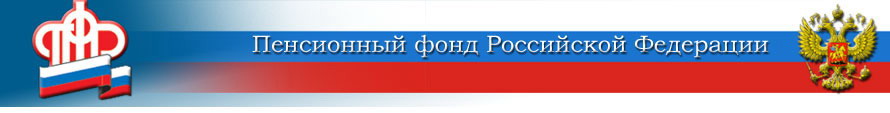 по Курской области___________________________________________________________________  305000 г. Курск,                                                                 телефон: (4712) 51–20–05 доб. 1201     ул. К.Зеленко, 5.                                                                e-mail: infosmi@056.pfr.ru                                                                              Более 245 тысяч жителей Курской области являются федеральными льготникамиДо 1 октября текущего года федеральные льготники имеют право выбрать форму предоставления им социальных услуг в 2023 году (получать либо сами услуги, либо их денежный эквивалент). При этом законодательство предусматривает замену набора социальных услуг деньгами как полностью, так и частично.	Это касается граждан из числа федеральных льготников, не подавших ранее заявление на отказ, а также граждан, которые получили право на государственную социальную помощь после 1 октября 2021 года. Федеральным льготникам, не изменившим своего предыдущего  решения об отказе от набора социальных услуг либо его услуги, обращаться не нужно – действие их заявления будет автоматически продлено на следующий год и все последующие годы, пока не поступит заявление о возобновлении предоставления набора социальных услуг. 	Срок до 1 октября является обязательным и для подачи заявления о возобновлении предоставления набора социальных услуг (социальной услуги) для граждан, которые отказывались от набора социальных услуг или его части на 2022 год, а в 2023 году хотели бы пользоваться соответствующими социальными услугами.	Напомним, что в целях совершенствования системы лекарственного обеспечения принят Федеральный закон от 13.07.2020 г. №206-ФЗ, который расширил перечень жизненно необходимых лекарственных препаратов. Получение в полном объёме лекарственной терапии по онкологическим, сосудистым и другим заболеваниям влияет на продолжительность жизни. Рекомендуем гражданам обдуманно подойти к принятию решения.	Льготники, отказавшиеся от получения полного набора социальных услуг либо его лекарственной составляющей, не смогут получать бесплатно необходимые препараты и, как следствие, возникнет необходимость приобретать их самостоятельно.Заявление можно подать в клиентских службах ПФР (по предварительной записи), МФЦ, через Личный кабинет гражданина на сайте ПФР (www.pfr.gov.ru), через портал «Госуслуги» (www.gosuslugi.ru). Также заявление можно отправить по почте, но при этом подпись заявителя должна быть заверена нотариусом. В случае обращения с заявлением в клиентскую службу ПФР или МФЦ через представителя, необходимо иметь документ, удостоверяющий личность представителя, и документ, подтверждающий его полномочия.